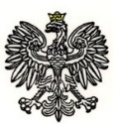 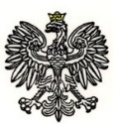      Warszawa, dnia  13 luty 2023 r.      Dotyczy: postępowania w celu zawarcia umowy ramowej  prowadzonego w trybie podstawowym  na dostawy mebli biurowych (Numer postępowania: WZP- 177/23/11/Z)Wydział Zamówień Publicznych KSP, działając w imieniu Zamawiającego, 
na podstawie art. 284 ust. 2  i ust. 6 ustawy z dnia 11 września 2019 r. Prawo zamówień publicznych (t.j. Dz. U. z 2022 r. poz. 1710 ze zm.) zwanej dalej ustawą, uprzejmie informuje o treści pytań zadanych przez Wykonawców i udzielonych przez Zamawiającego wyjaśnieniach.Pytanie nr 1: „Czy jest może zaplanowana ilość dostaw do poszczególnych oddziałów wraz z ilością mebli?” Odpowiedź na  pytanie nr 1: Zamawiający uprzejmie informuje, że w chwili obecnej nie jest w stanie przewidzieć ilości dostaw do poszczególnych jednostek KSP jak również ilości i rodzaju asortymentu w tych dostawach. Zamawiający będzie zakupywał asortyment zgodnie z bieżącymi potrzebami, wg procedury opisanej w § 3 ogólnych warunków  umowy  ramowej, stanowiących Rozdz. XIX SWZ.  Pytanie nr 2: „Czy mogą Państwa określić dokładny kolor płyt tj. numer oraz producent.”Odpowiedź na  pytanie nr 2:       Zamawiający przewiduje wskazanie konkretnego koloru płyty, spośród wskazanych dla każdego asortymentu  w załączniku nr 3 do SWZ, na etapie składania zapotrzebowania. Zmawiający  nie narzuca producenta płyty meblowej pozostawiając to w gestii Wykonawcy mebli.Pytanie nr 3: „Czy są Państwa wstanie wskazać dokładne ilości mebli w konkretnym kolorze?”Odpowiedź na  pytanie nr 3: Zamawiający uprzejmie informuje, że w chwili obecnej nie jest w stanie określić ilości mebli w konkretnym kolorze aczkolwiek dane zapotrzebowanie będzie dotyczyło mebli w tym samym kolorze.Pytanie nr 4:  „Czy gwarantują Państwo, ze ilość mebli będzie w 100% zrealizowana w przeciągu 12miesięcy?”Odpowiedź na  pytanie nr 4: Zamawiający uprzejmie informuje, że postępowanie dotyczy zawarcia umowy ramowej  na 12 miesięcy z możliwością  wydłużenia do 18 miesięcy, w przypadku niewykorzystania przez Zamawiającego wartości umowy. Ilości poszczególnego asortymentu zostały przyjęte szacunkowo a zgłaszane zapotrzebowania będą przekazywane Wykonawcy zgodnie                                    z bieżącymi potrzebami. W chwili obecnej Zamawiający nie jest w stanie stwierdzić czy                       w ciągu 12 miesięcy zrealizuje zapotrzebowania zakupując 100% ilości wskazanej                                       w załączniku nr 3 dla każdego asortymentu. Pytanie nr 5:  „ Dotyczy Lp. 4 i Lp.6 - Ze względu krótki czas realizacji zlecenia ramowego proszę                                      o dopuszczenie innego koloru stelaża. Stelaże chromowane są produkowane na indywidulane zamówienie, a czas realizacji wynosi od 14-21dni. Czy w związku z tym zamawiający dopuszcza kolor stelaża w kolorze aluminium?”Odpowiedź na  pytanie nr 5: Zamawiający uprzejmie informuje, że podtrzymuje zapisy SWZ. Podpis w  oryginale                                                                                                                                                                                                                                 /-/   Katarzyna JACAK